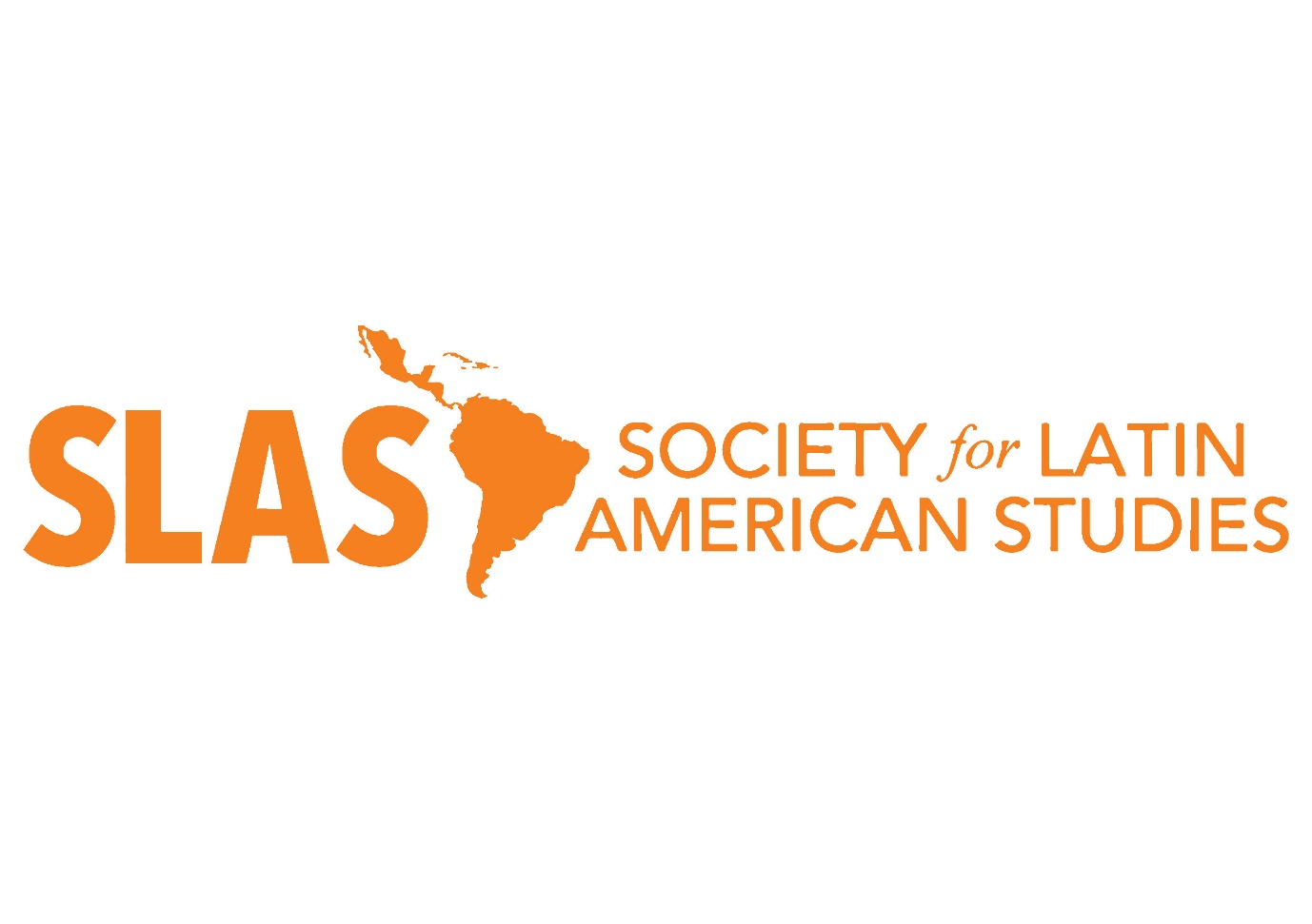 Notes for Applications for SLAS Post-Doctoral Research AwardSLAS will award up to 3 postdoctoral bursaries of £2000 each to support the work of SLAS members who have completed their doctorate within the last 4 years. The purpose of the award is to support the completion of a specific project, leading to a potential publication. Applicants are strongly encouraged to present a paper related to their project at the annual SLAS Conference. Eligibility:​All applicants must be members of SLAS and may be asked to present a paper as part of an online conference or in-person event.All applicants must normally be based at a UK institution of higher education but may be of any nationality.Applicants must have been awarded their PhD within the last 4 years (i.e. from graduation date) and should not be in full-time, permanent academic employment.Please note that it is not necessary to include a budget or breakdown of how you might spend the award. The award is made on the basis of the quality, feasibility, and significance of the project. Priority may be given to those who do not have other financial support (i.e. under or unemployed postdocs).Completed application forms should be submitted by the referee by email to the SLAS Secretary by the deadline. Referees will normally receive a confirmation of receipt of an application within 3 working days.Applications will be retained for up to one year and will be shared with members of the SLAS committee for assessment. Applications arriving after the deadline will not be considered under any circumstances.Grant recipients will be expected to write a short blog post on the research project (approx. 300-750 words), which may be published on the SLAS website. This is to be submitted to the SLAS Secretary within 1 year of receiving the funding. We are particularly keen to include images for which grant recipients hold appropriate permissions within blog posts. We also strongly encourage all grant recipients to submit an article to the Bulletin of Latin American Research:https://onlinelibrary.wiley.com/page/journal/14709856/homepage/forauthors.html Assessment Criteria:Quality of project outline – out of 15Feasibility of publication plans – out of 5Potential significance of the research – out of 5Reference – out of 5Application TimelineOctoberDeadline for SLAS Post-Doctoral Research Award. Please make sure you leave enough time for your referee to complete the form.November – DecemberYou should expect to hear about the outcome of your application for the SLAS Post-Doctoral Research Award by mid-December. JanuarySLAS Treasurer will send funds.March / April You may be asked to present your work as part of a SLAS online or in-person conference. September / OctoberSubmit blog post to SLAS secretary.